School of Law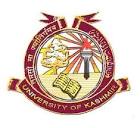 University of Kashmir      		 (NAAC Accredited Grade “A+”)Dated: 18.08.2022Call for Submissions: Kashmir University Law Society Journal (KULSJ)	The Law Society, School of Law, University of Kashmir invites law students from all across India to submit articles for Kashmir University Law Society Journal (KULSJ). The call is being made to fill in the limited numbers of spots available in the 2021 edition of Kashmir University Law Society Journal. All manuscripts - analytical, empirical or applied on topics of contemporary relevance are considered for publication. Only those articles which are in the prescribed format will be accepted for submission. Format: The manuscript must be single-spaced with 1 inch (or 2.54 cm) margins on all four sides in A4 (21.0*29.7cm) format. The entire paper must be in Calibri font in 11 points having 1.15 line spacing with the exception of the main title, which must be in 14 points and bold. The paper should begin with title followed by the "abstract" (Calibri 10 point font) each of which must be centered. There should be six key words at the end of the abstract. The abstract should highlight the problem which the researcher undertakes to analyse and discuss in his paper. The paper should start with an introduction that would discuss background of the problem. The sub headings should be numbered in capital Roman numbers and sub- sub-headings should be numbered in small Roman numbers clearly indicating that it is sub part of a sub-heading. The references/footnoting should follow the ILI footnote/citation rules. The Journal has zero tolerance policy for plagiarism. 	Law students desiring to submit a manuscript should submit the same (in doc. or docx. format) latest by 18th September, 2022 to lawsocietyuok@gmail.com           - sd -Teacher in ChargeLaw SocietySchool of LawUniversity of Kashmir